Додаток Здо листа Міністерства освіти і науки України 22.01.2020 №	1/9-39Результати виборуелектронних версій оригінал-макетів підручників для 7 класу закладів загальної середньої освіти, поданих на конкурсний відбір підручників (крім електронних) для здобувачів повної загальної середньої освіти і педагогічнихпрацівниківПовна назва закладу освіти Навчально-виховний комплекс "Чернеченська загальноосвітня школа І-ІІГ ступенів - дошкільний навчальний заклад" Балтської районної ради Одеської областіОбласть Одеська область	Район (місто) Балтський район, с. Чернече Код ЄДРПОУ закладу освіти 23865234 № закладу освіти в ITC «ДІСО»№ 150391. «Всесвітня історія» підручник для 7 класу закладів загальної середньої освіти2. «Інформатика» підручник для 7 класу закладів загальної середньої освітиЗ, «Історія України» підручник для 7 класу закладів загальної середньої освіти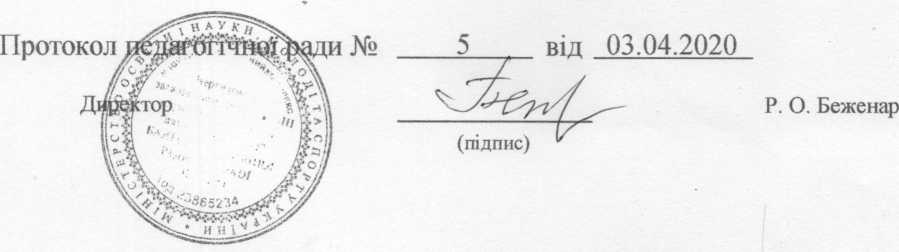 №Автор(и)Мовапідручника	КІЛЬКІСТЬ !1 IIя		КІЛЬКІСТЬ !1 IIя	Альтернатива№Автор(и)МовапідручникаучніввчителівАльтернатива1.Сорочинська Н. М, Гісем 0. О.2.Щупак І. Я., Бурлака О. В., Піскарьова І. О.3.Гісем О. В., Мартинюк О. О.Українська714,7,2,6,54.Васильків І. Д., Островський В. В., Паршин І. ЛБукавин І Я.5.Пометун О. І., МалієнкоЮ. Б.6.Подаляк Н. Г., Лукач 1. Б., Ладиченко Т. В.7.Мороз П. В., Кришмарел В. Ю, Мороз І. В.№Автор(и)МовапідручникаКі лькі с.ть л ля	Кі лькі с.ть л ля	Альтернатива№Автор(и)МовапідручникаучніввчителівАльтернатива1.Казанцева О. П., Стеценко I. В.2.Морзе Н. В , Варна О. ВУкраїнська713,4,5,13.Ривюнд Й. Я„ Лисенко Т. I., Чершкова Л. А., Шакотько В. В.4.Бондаренко О. О., Ластовецький В. В., Пилипчук О. П, Шестопалов С. А5.Коршунова О. В., Завадсышй I. О.№Автор(и)Мовапідручника	Кількість лля		Кількість лля	Альтернатива№Автор(и)МовапідручникаучніввчителівАльтернатива1.Сорочинська Н. М., Гісем О. О.2.Смолій В. А., Степанков В, С.3.Дрібниця В. О., Щупак І. Я, Бурлака О. В., Піскарьова І. О.4.Гісем О. В , Мартинюк О. О.Українська715,3,1,8,25.Власов В. С., Панарін О, Є., Топольницька Ю. А.6.Свідерський Ю. Ю„ Романишин Н. Ю.7.Дудар О. В., Гук О. І., за редакцією Пометун О. І.8.Хлібовська Г. М., Наумчук О. В., Крижановська М. Є., Бурнейко І. О